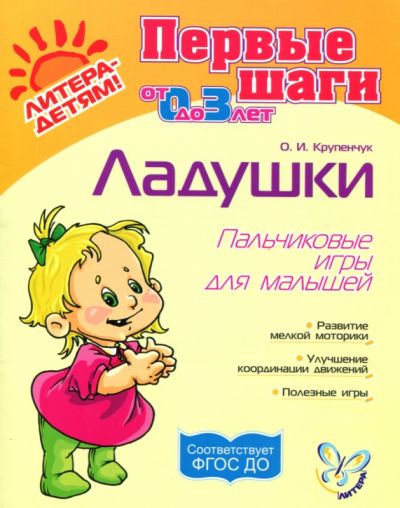                                  «Ум ребенка находится на кончиках его пальцев»В. А. Сухомлинский Одним из показателей хорошего физического и нервно-психического развития ребенка является развитие его руки, кисти, ручных умений или, как принято называть, мелкой пальцевой моторикой.     Игры с пальчиками - это не только стимул для развития речи и мелкой моторики, но и один из вариантов радостного общения.     Пальчиковые игры помогают налаживать коммуникативные отношения на уровне соприкосновения, эмоционального переживания, контакта «глаза в глаза»; имеют развивающее значение, так как наилучшим образом способствуют развитию не только мелкой моторики рук, но и речи.     Известно, что между речевой функцией и двигательной системой человека существует тесная связь. Чем выше двигательная активность ребёнка, тем лучше развита его речь. Такая же тесная связь и между рукой и речевым центром головного мозга. Гармония движений тела, мелкой моторики рук и органов речи способствуют формированию правильного произношения, нормализовать её темп, учит соблюдению речевых пауз, снижает психическое напряжение.     Пальчиковые игры и упражнения — уникальное средство для развития речи. Разучивание текстов с использованием «пальчиковой» гимнастики стимулирует развитие мышления, внимания, воображения. Ребёнок лучше запоминает стихотворные тексты, его речь делается точной и выразительной.Художественный мир песенок и потешек построен по законам красоты. Суть фольклорных текстов – действие. Действия персонажей, движение событий.     Такие игры и упражнения надо проводить постоянно с детьми раннего возраста. Дети лучше развиваются, когда они успешны и чувствуют, что у них всё получается и ими довольны взрослые. Хвалите детей даже за самые маленькие успехи.Рекомендации по проведению пальчиковых игр с ребёнком.      Приступая к работе, следует помнить о следующих принципах проведения занятий:     Перед игрой с ребёнком необходимо обсудить её содержание, сразу при этом отрабатывая необходимые жесты, комбинации пальцев, движения. Это не только позволит подготовить малыша к правильному выполнению упражнения, но и создаст необходимый эмоциональный настрой.    Выполнять упражнение следует вместе с ребёнком, при этом демонстрируя собственную увлечённость игрой.     При повторных проведениях игры дети нередко начинают произносить текст частично (особенно начало и окончание фраз). Постепенно текст разучивается наизусть, дети произносят его целиком, соотнося слова с движением.     Выбрав два или три упражнения, постепенно заменяйте их новыми. Наиболее понравившиеся игры можете оставить в своём репертуаре и возвращаться к ним по желанию малыша.     Не ставьте перед ребёнком несколько сложных задач сразу (к примеру, показывать движения и произносить текст). Объем внимания у детей ограничен, и невыполнимая задача может «отбить» интерес к игре.Что же происходит, когда ребенок занимается пальчиковой гимнастикой? Выполнение упражнений и ритмичных движений пальцами
индуктивно приводит к возбуждению в речевых центрах головного мозга и резкому усилению согласованной деятельности речевых зон, что в конечном итоге, стимулирует развитие речи Игры с пальчиками создают благоприятный эмоциональный фон, развивают умение подрожать взрослому, учат вслушиваться и понимать смысл речи, повышают речевую активность ребёнка.Значение пальчиковой гимнастики для умственного и психического развития ребенка:1) Достигается хорошее развитие мелкой моторики и стимулируется развитие речи.2) Развивается умение подражать взрослому, вслушиваться, повторять действия.3) Достигается понимание смысла речи.4) Повышается речевая активность.5) Развивается память ребенка, внимание, мышление, воображение.6) Развиваются творческие способности, фантазияСоветы воспитателя:Прежде чем начать работу пальчиковой гимнастики, убедитесь в том, что дети знают основных персонажей стихов, песенок. Сначала покажите детям игрушки или цветные картинки, чтобы дети смогли вспомнить, как выглядят те или иные животные, о которых будет рассказываться в потешке, песенке, стихотворении.     Постепенно пальчиковую гимнастику можно усложнить: вы читаете первую строчку стихотворения – ребёнок  изображает действия, затем читаете следующую строчку – ребёнок изображает другое действие и т. д. Так можно разыгрывать всю потешку или песенку.Никогда не принуждайте ребенка к этой деятельности. Попытайтесь разобраться в причинах отказа, если возможно, ликвидировать их (например, изменив задание) или поменяйте игру.Стимулируйте подпевание детей, «не замечайте», если они поначалу делают что-то неправильно, всегда поощряйте успехи.